Naši mladí hasiči se zúčasnili 17. a 18.5 2014 jarního kola her Plamen v Otrokovicích. Z 25 týmů se umístili na 10. místě. Za jednotlivce se umístili Václav Matějka na 2. místě a Jakub Pešek na 3. místě.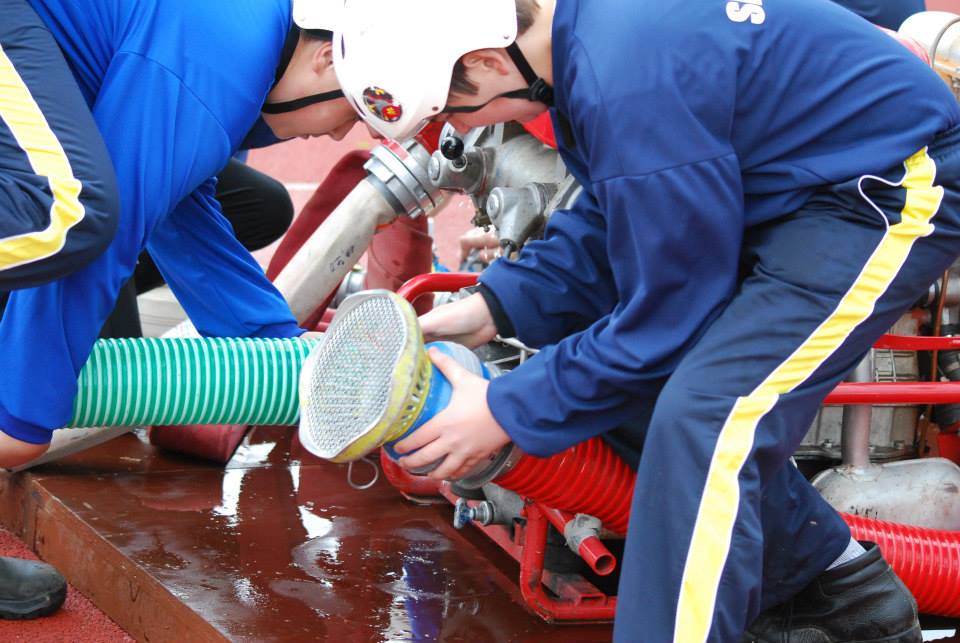 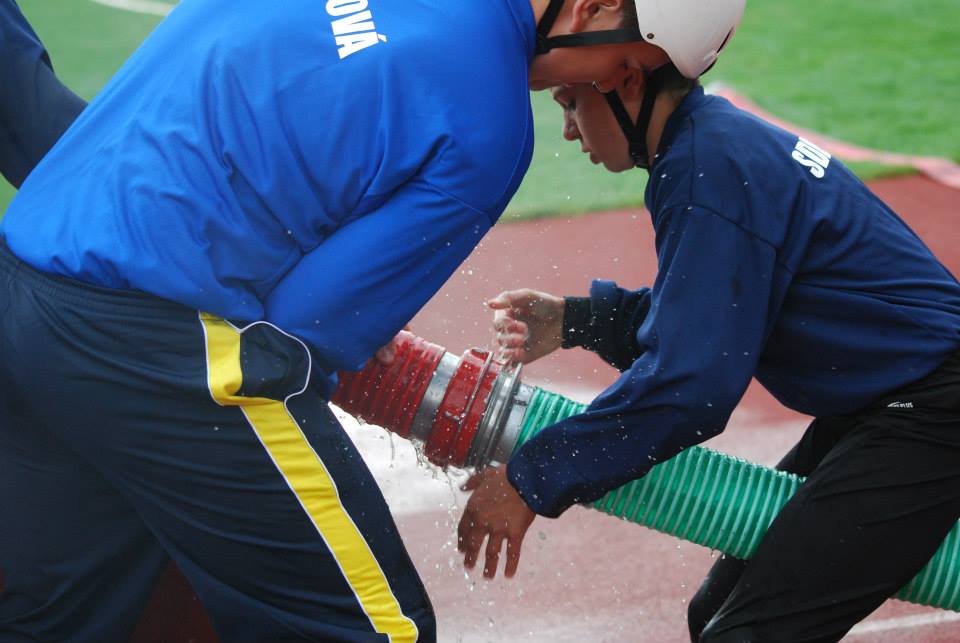 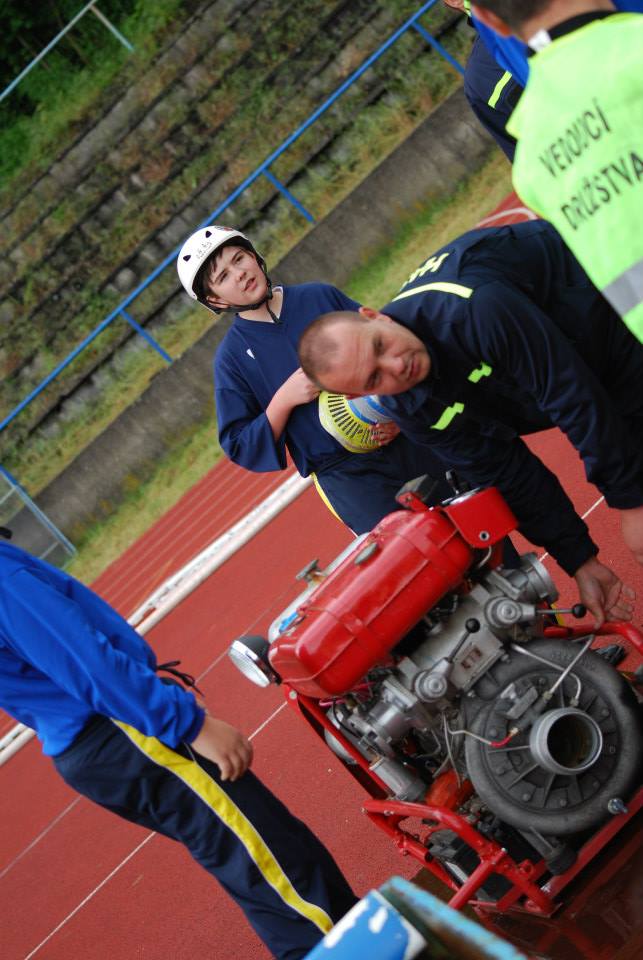 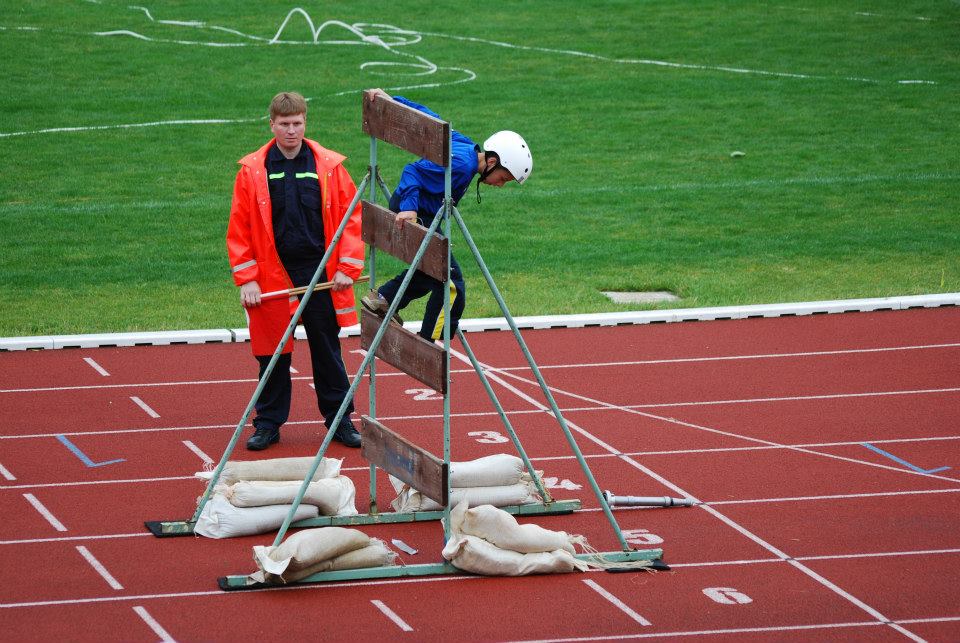 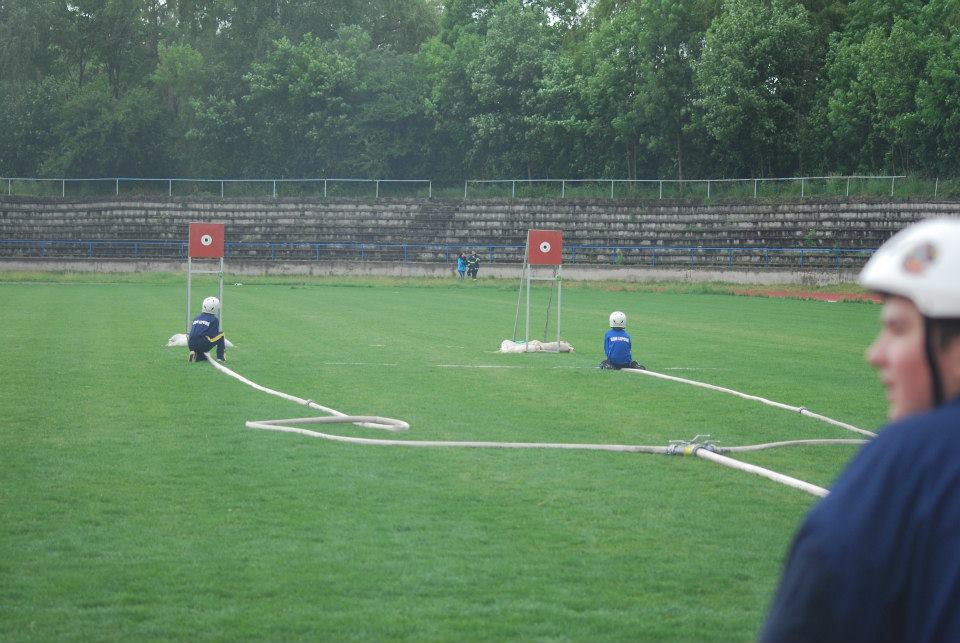 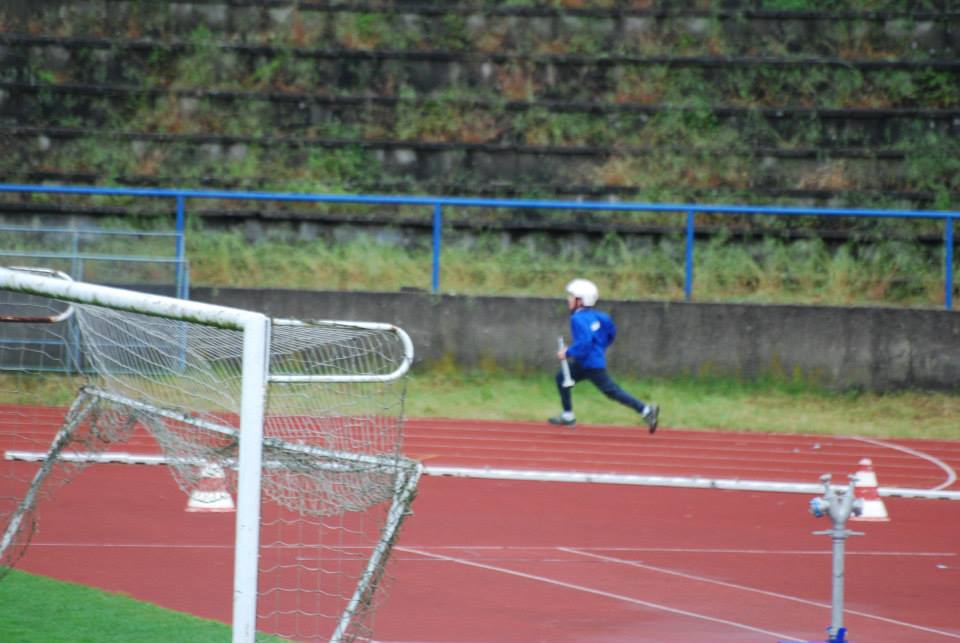 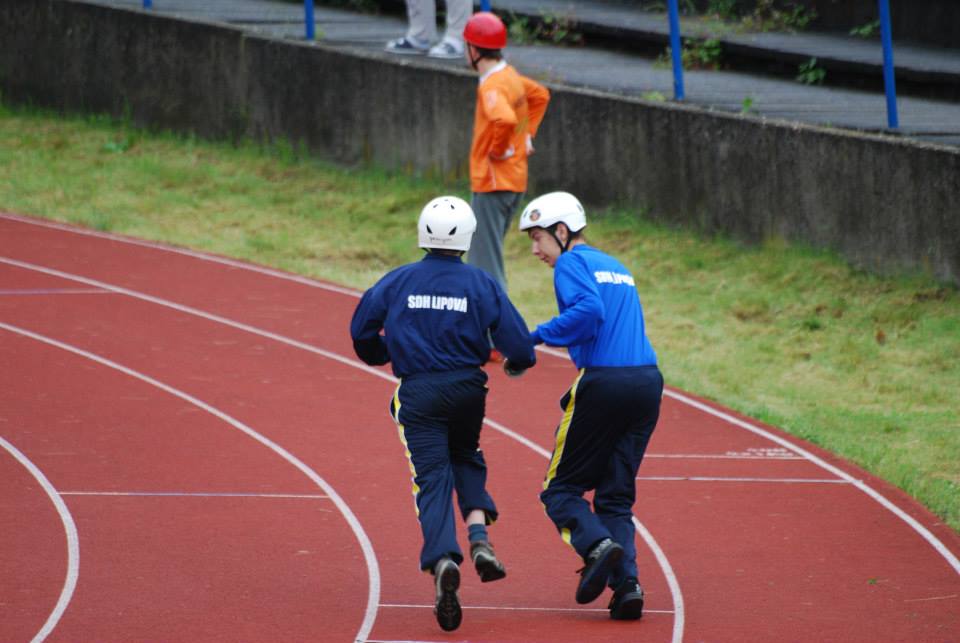 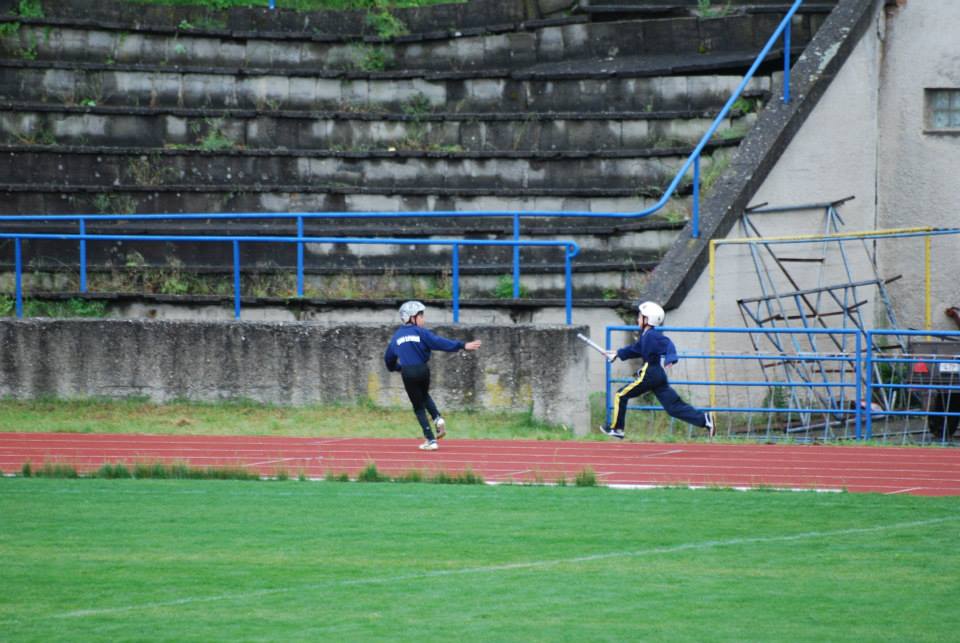 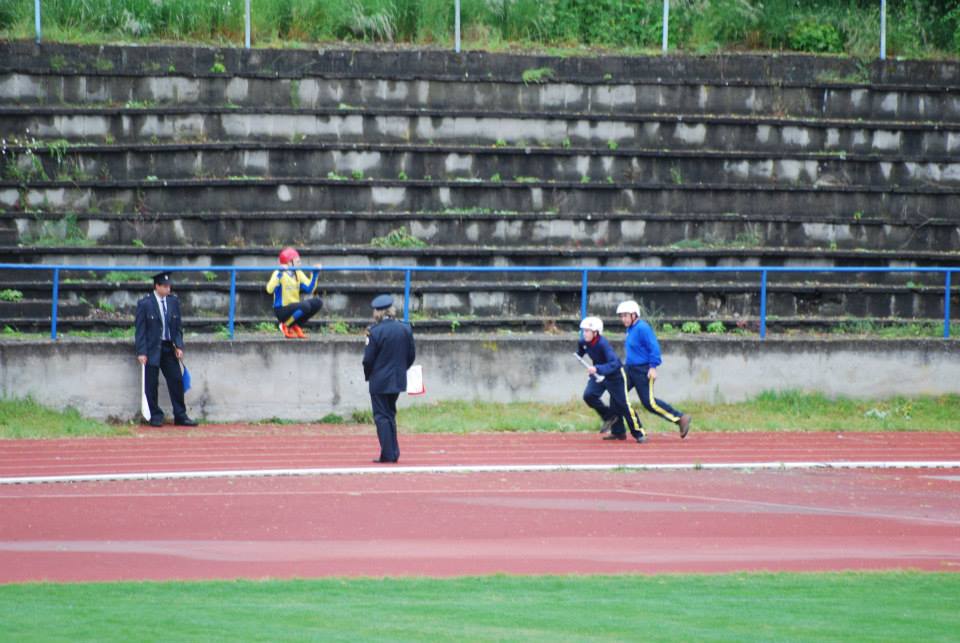 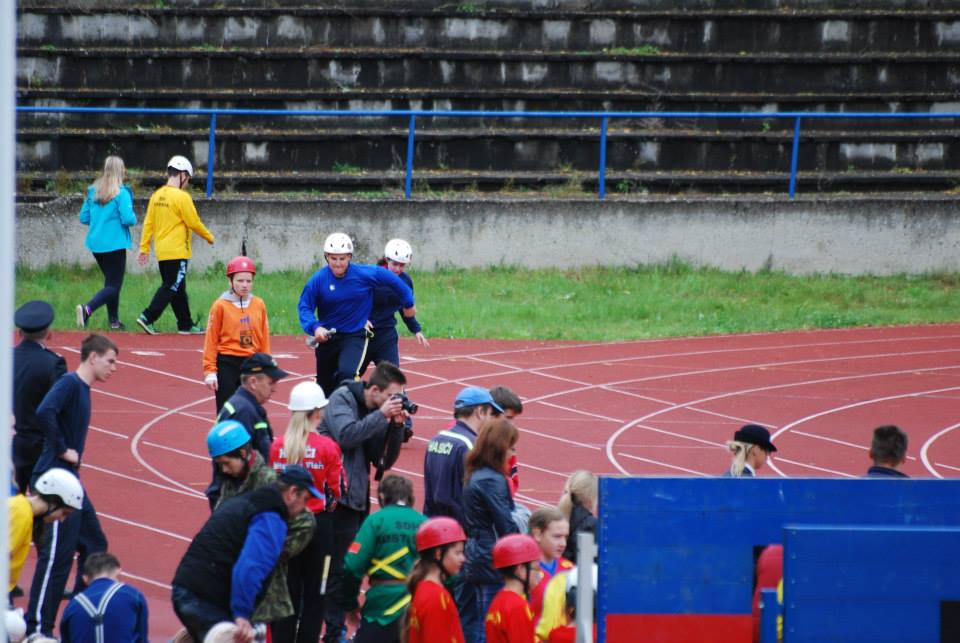 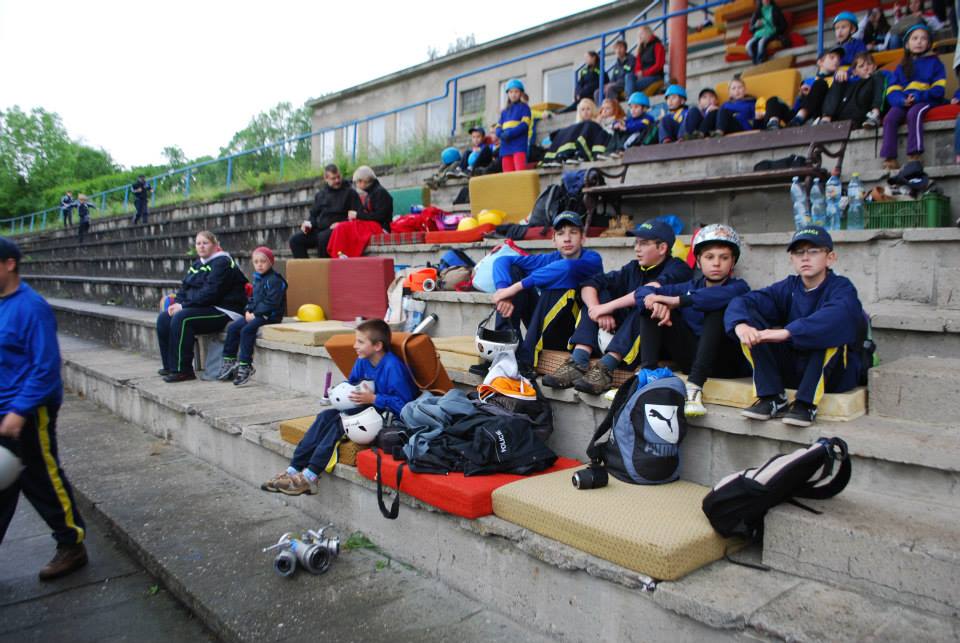 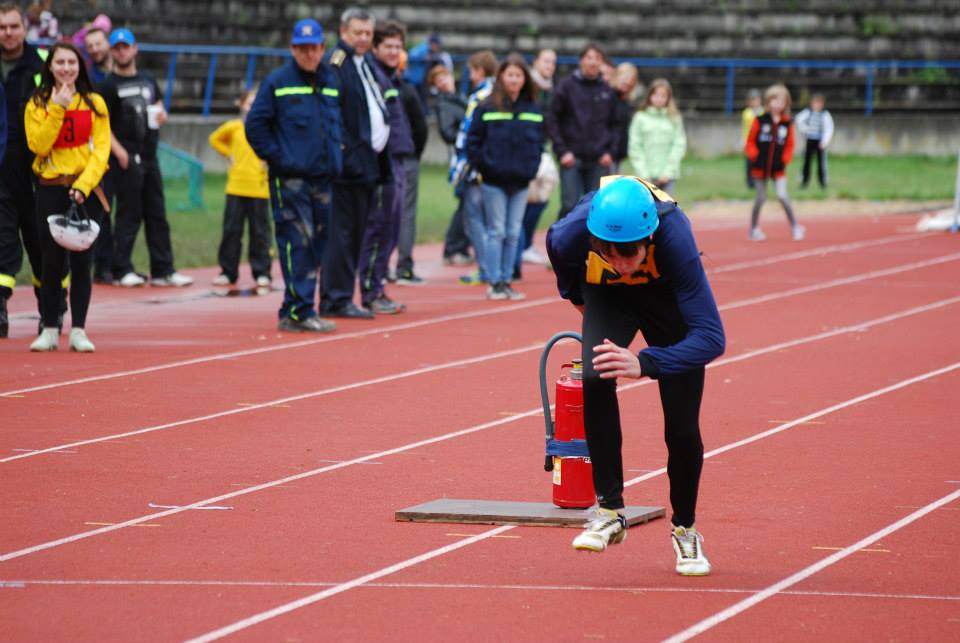 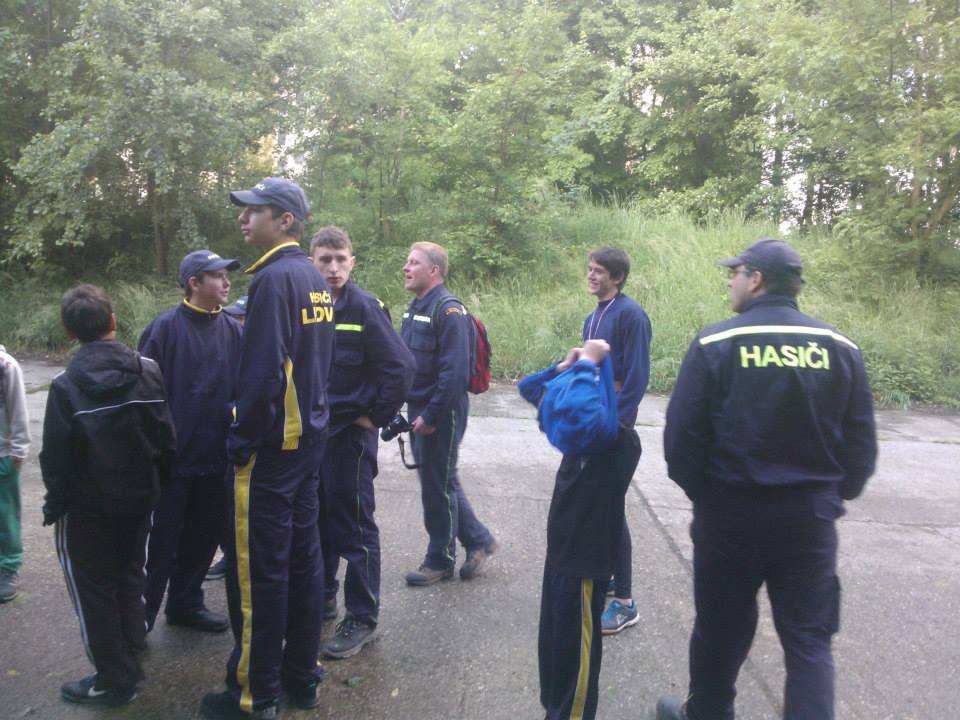 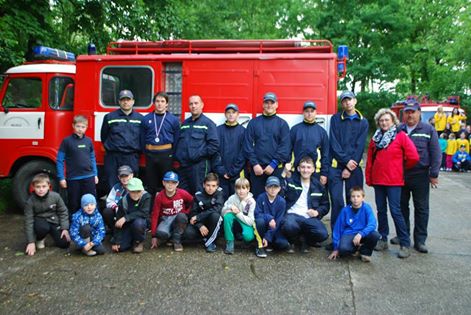 